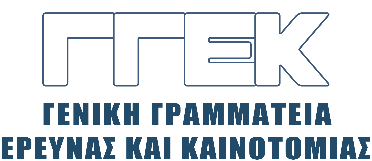 ΕΛΛΗΝΙΚΗ ΔΗΜΟΚΡΑΤΙΑ                                                        ΥΠΟΥΡΓΕΙΟ ΑΝΑΠΤΥΞΗΣ ΚΑΙ ΕΠΕΝΔΥΣΕΩΝΓΕΝΙΚΗ ΓΡΑΜΜΑΤΕΙΑ ΕΡΕΥΝΑΣ ΚΑΙ ΚΑΙΝΟΤΟΜΙΑΣΔΕΛΤΙΟ ΤΥΠΟΥ                                                                                                                      14.09.2021Ο Γενικός Γραμματέας Έρευνας και Καινοτομίας, Καθ. Αθ.Κυριαζής, τη Δευτέρα 13 Σεπτεμβρίου 2021, επισκέφθηκε τις εγκαταστάσεις του Εθνικού Κέντρου Έρευνας και Τεχνολογικής Ανάπτυξης (ΕΚΕΤΑ) στη ΘεσσαλονίκηΣτο περιθώριο της 85ης Διεθνούς Έκθεσης Θεσσαλονίκης ο Γενικός Γραμματέας Έρευνας και Καινοτομίας, Καθ. Αθανάσιος Κυριαζής, τη Δευτέρα 13 Σεπτεμβρίου 2021, επισκέφθηκε τις εγκαταστάσεις του Εθνικού Κέντρου Έρευνας και Τεχνολογικής Ανάπτυξης (ΕΚΕΤΑ) στη Θεσσαλονίκη. Κατά την επίσκεψη του, είχε την ευκαιρία να ενημερωθεί για τη δομή, τους επιμέρους τομείς δραστηριοποίησης, τα έργα και τις μελλοντικές δράσεις του Ερευνητικού Κέντρου. Επίσης, ξεναγήθηκε στις εγκαταστάσεις και στα Ινστιτούτα του και συνομίλησε με τον Πρόεδρο, τους Διευθυντές των Ινστιτούτων και τα μέλη του ΔΣ που τον ενημέρωσαν ενδελεχώς για το έργο που επιτελούν. Στο πλαίσιο της επίσκεψης του ο κ. Γενικός δήλωσε: ‘’Είχα τη χαρά να επισκεφθώ για δεύτερη φορά το ΕΚΕΤΑ, εποπτευόμενο φορέα της ΓΓΕΚ, και να διαπιστώσω και πάλι το υψηλό επίπεδο της έρευνας που διεξάγεται από το κέντρο σε πρωτοποριακούς τομείς, γεγονός που το κατέταξε στη 14η θέση σε ευρωπαϊκό επίπεδο, φέρνοντας τη χώρα μας στην πρωτοπορία της καινοτομίας. Πρόκειται για ένα κέντρο με λαμπρά ερευνητικά αποτελέσματα σε τεχνολογίες αιχμής που αφορούν την Κλιματική Αλλαγή και τις Φυσικές Καταστροφές, την Ενέργεια, τη Βιώσιμη Κινητικότητα την Αγροδιατροφή, τις Βιοεπιστήμες κτλ., τα οποία στο μέλλον θα συντελέσουν στη βιώσιμη ανάπτυξη και στην ενίσχυση της οικονομίας της χώρας μας μέσω της καινοτομίας.’’Γενική Γραμματεία Έρευνας και Καινοτομίας ΓΓΕΚ // Τηλ: 210 7458015// Email: gsrt@gsrt.gr  // http://www.gsrt.gr  